SOUTHEASTREGIONALMINE RESCUE CONTESTFirst Aid Problem2023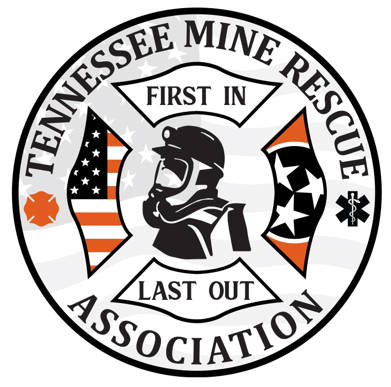 Team Statement:You and your team are dispatched to the 187 Beltline for an unknown incident. Initial statements coming out state that Stinky Pete’s shirt got caught up in the belt; then, Silly Billy jumped up onto the belt to cut the power off to save Stinky Pete when he lost footing and grabbed the electric cable blowing him off the belt. Upon arrival, you find what appears to be a belt related incident with two victims. One victim (Silly Billy) appears to be unresponsive and the other (Stinky Pete) appears to be entangled in the belt and in obvious pain as he is screaming for help. Transportation is delayed.Thank you for your response – there is no time limit for this problem; once completed, hand this statement back to the judges to stop the clock. Evaluator Notes:The power to the belt should be disconnected and locked out. Failure to do so would equal team endangerment for all team members and discounted under scorecard A #11 – critical skill not ensuring scene safety; lock out supplies are stationed around the disconnect box.When the power is disconnected, the judge should advise that the belt is secured. Following simple triage, Stinky Pete is the highest priority patient. Given that Stinky Pete is verbal, Silly Billy should be checked 1st and then teams should move to Stinky Pete following rules of triage. Teams would be required to go back to Silly Billy after freeing, and treating Stinky Pete; ensure glove changes are happening between patients.Teams will also need to provide Stinky Pete with some instructions, kept calm for shock, and keep check on him as they work on Silly Billy; if teams do not provide instructions or keep a check on him, then have patient walk away from scene. After teams initiate checking for vitals, the sheet with vitals will be given to the teams for each patient. The time and problem starts when the scenario is given to the teams; problem and time stops once scenario is given back to the judge. All props will be shown on a table prior to teams starting the clock – without looking at the field set up. LOTO and scaling bar. Scene Set Up 	20’   17’                                                       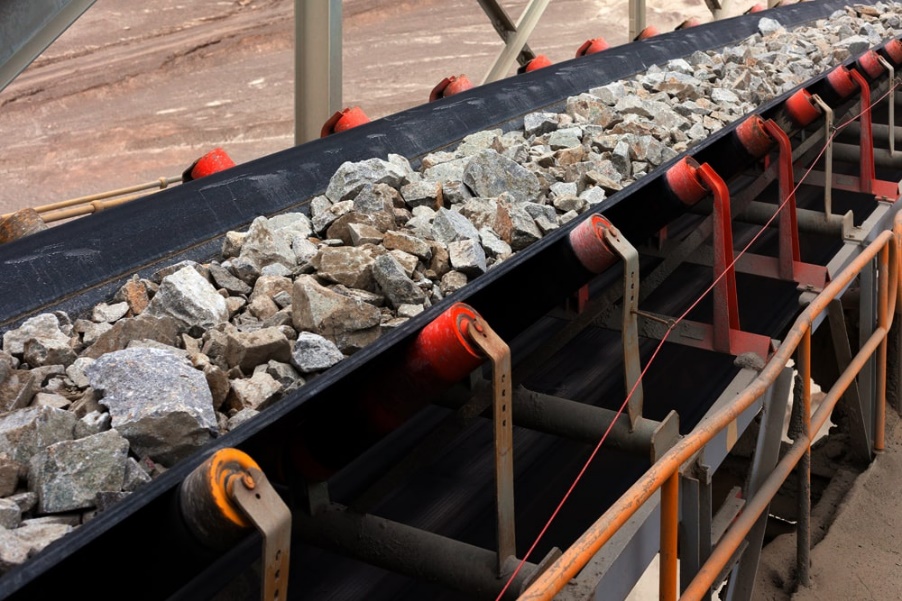 	Beltline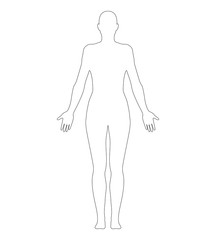 	Stinky Pete 17’                                               Silly Billy laying on muckpile                                                                                									Foam blocks as muckpile Silly Billy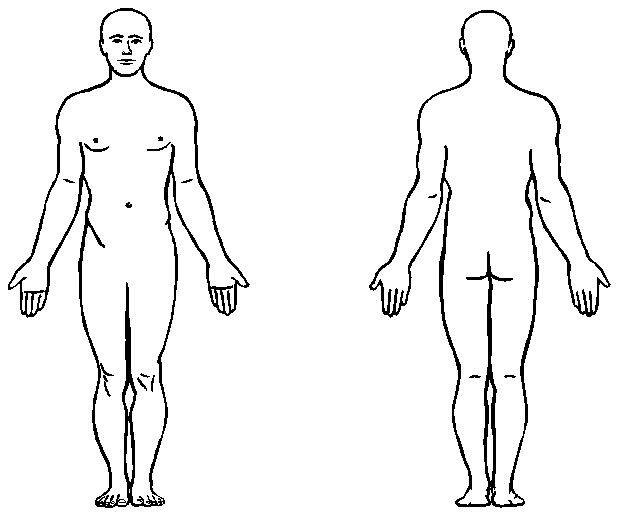 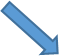 Stinky PeteSilly Billy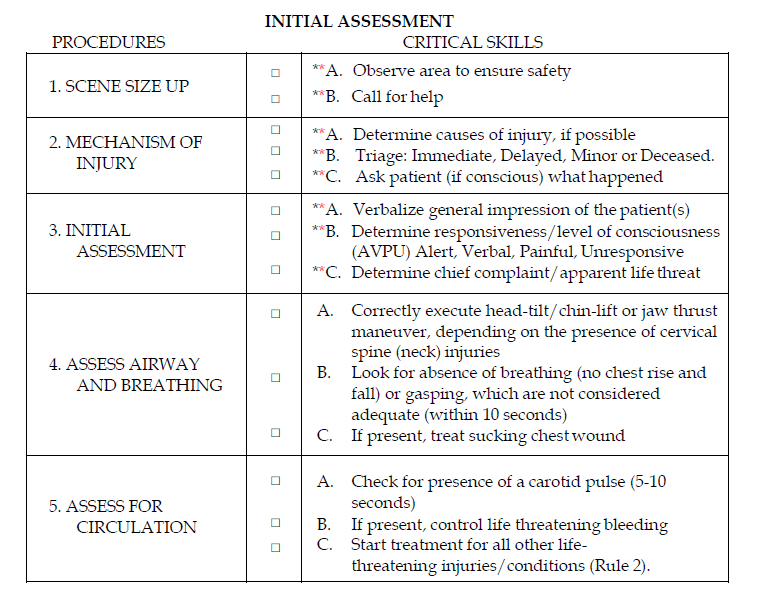 IMMEDIATE: Rapid Patient Assessment treating all life threats Load and Go. If the treatment interrupts the rapid trauma assessment, the assessment will be completed at the end of the treatment.  DELAYED: Detailed Patient Assessment treating all injuries and conditions and prepare for transport.MINOR: (Can walk) Detailed Patient Assessment treating all injuries and conditions and prepare for transport. After all IMMEDIATE and DELAYED patient(s) have been treated and transported.DECEASED: Cover*NOTE: Each critical skill identified with an asterisk (*) shall be clearly verbalized by the team as it is being conducted at contest not utilizing moulage. Each critical skill identified with a double asterisk (**) shall be clearly verbalized by the team as it is being conducted at all contests. After initially stating what BP-DOC- Bleeding, Pain, Deformities, Open wounds stands for, the team may simply state BP-DOC- Bleeding, Pain, Deformities, Open wounds when making their checks. Teams may use the acronym “CSM” when checking circulation, sensation and motor function. Stinky PeteIMMEDIATE: Rapid Patient Assessment treating all life threats Load and Go. If the treatment interrupts the rapid trauma assessment, the assessment will be completed at the end of the treatment.  DELAYED: Detailed Patient Assessment treating all injuries and conditions and prepare for transport.MINOR: (Can walk) Detailed Patient Assessment treating all injuries and conditions and prepare for transport. After all IMMEDIATE and DELAYED patient(s) have been treated and transported.DECEASED: Cover*NOTE: Each critical skill identified with an asterisk (*) shall be clearly verbalized by the team as it is being conducted at contest not utilizing moulage. Each critical skill identified with a double asterisk (**) shall be clearly verbalized by the team as it is being conducted at all contests. After initially stating what BP-DOC- Bleeding, Pain, Deformities, Open wounds stands for, the team may simply state BP-DOC- Bleeding, Pain, Deformities, Open wounds when making their checks. Teams may use the acronym “CSM” when checking circulation, sensation and motor function. Stinky Pete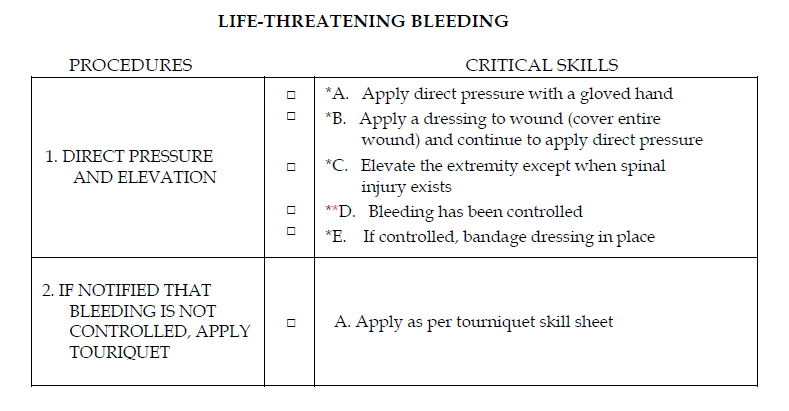 External BleedingTo Control:	1st: Direct pressure2nd: Elevation & direct pressure    3rd:Last Resort: TourniquetAmputations **1. Wrap in slightly moistened sterile dressing 2. Place in plastic bag or wrap in plastic *3. Keep part cool avoid freezing *4. Do not place in water or direct contact with ice **5. Transport with patient 6. Label with patients nameNOTE: A sling and swathe are generally effective for musculoskeletal injuries to the shoulder, upper arm, elbows, lower arm and wrists.  Slings will not be required for upper extremity burns. However, if a burn and wound and/or fracture/dislocation are present on the same upper extremity, a sling shall be applied.Stinky Pete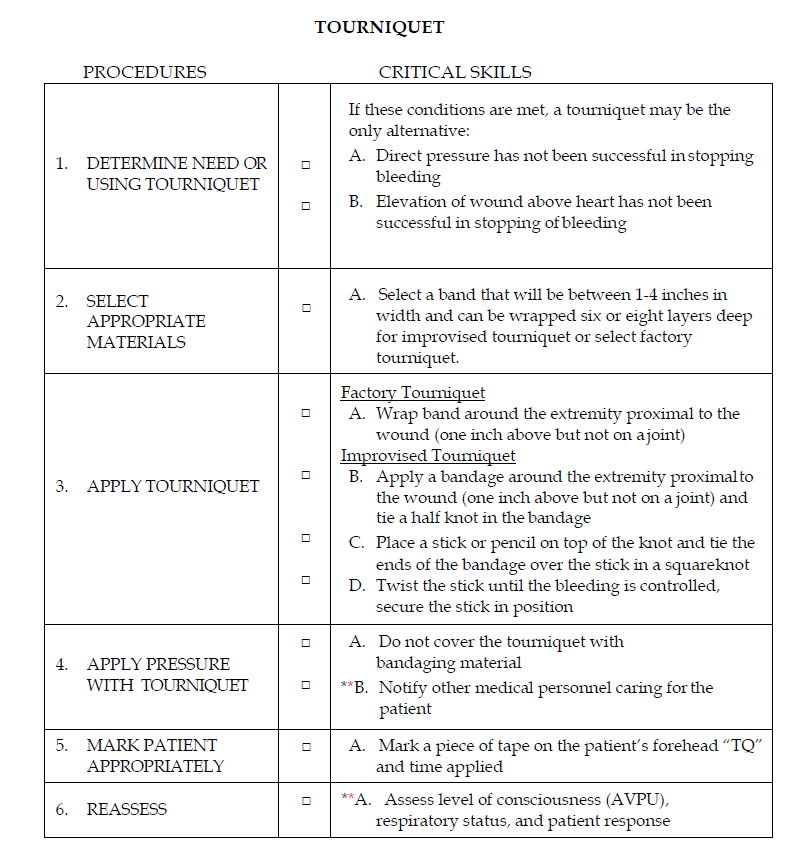 Stinky Pete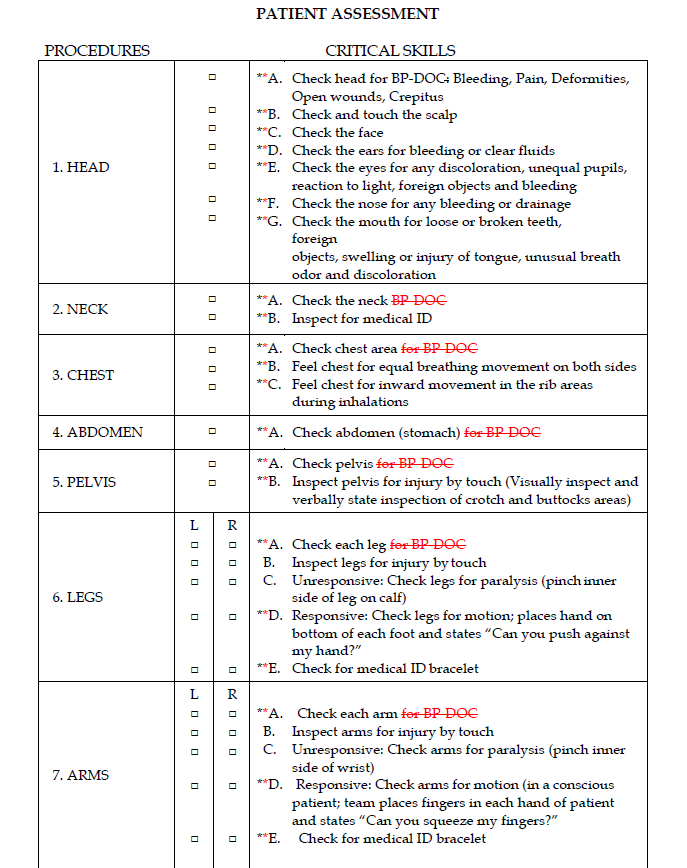 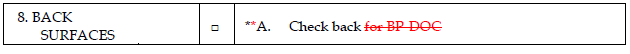 Stinky Pete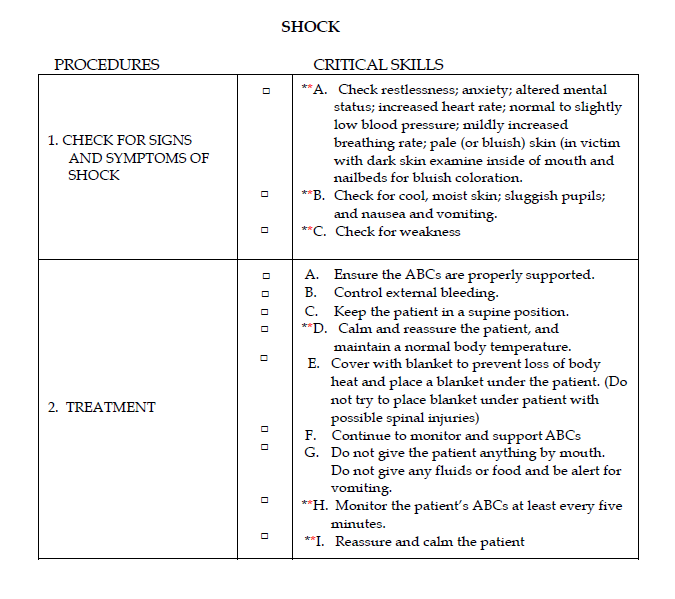 Silly Billy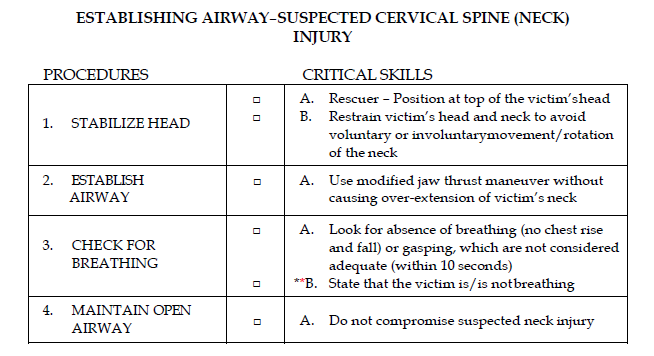 Silly Billy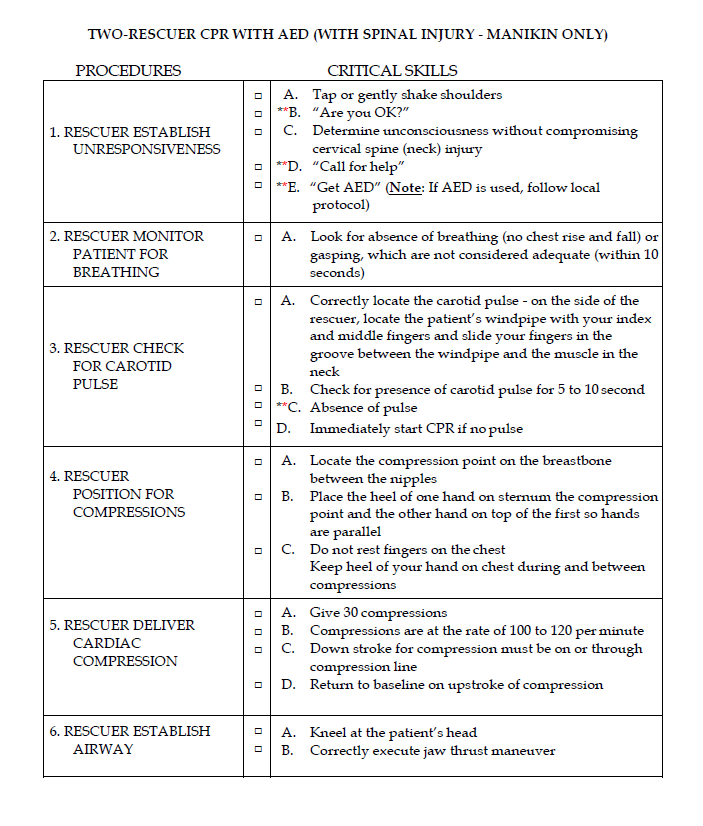 Silly Billy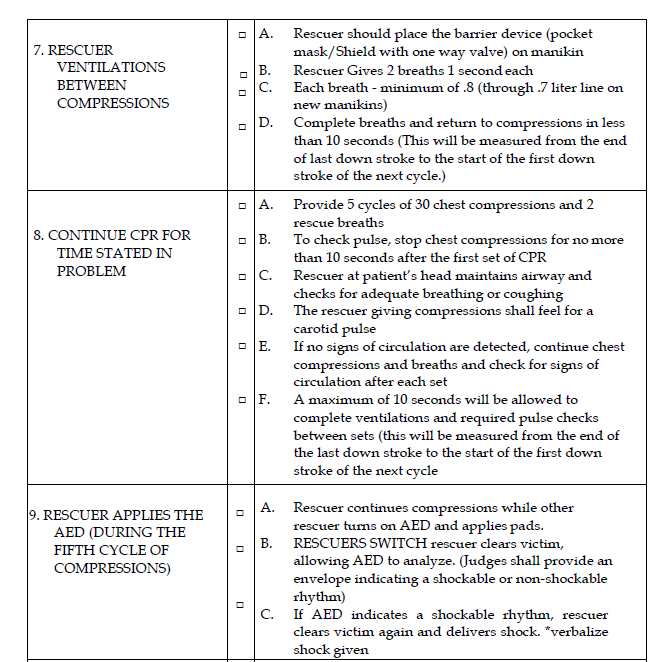 Silly Billy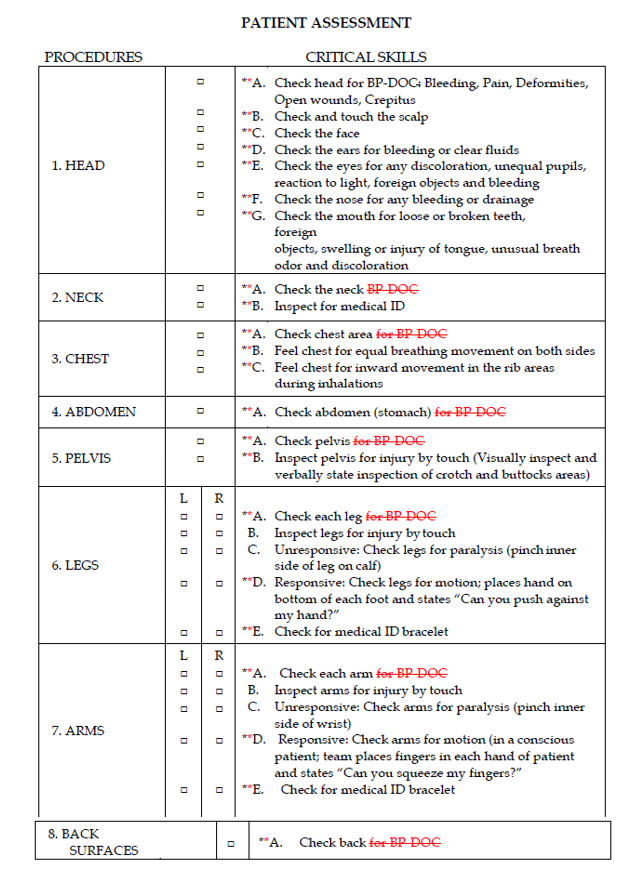 Silly Billy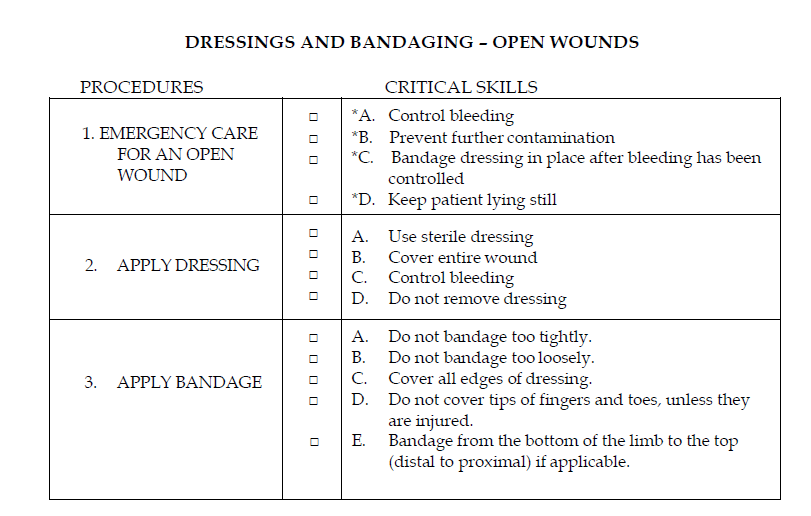 Silly Billy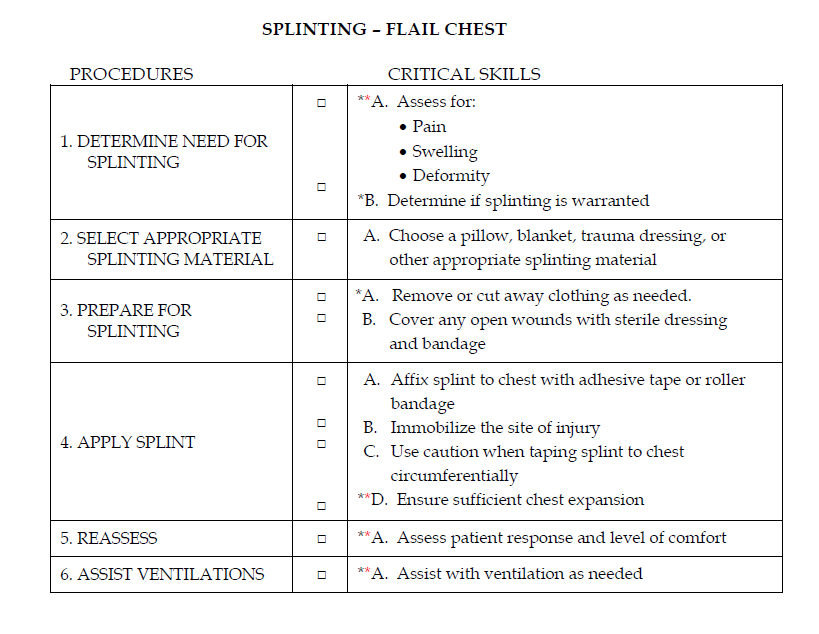 Silly Billy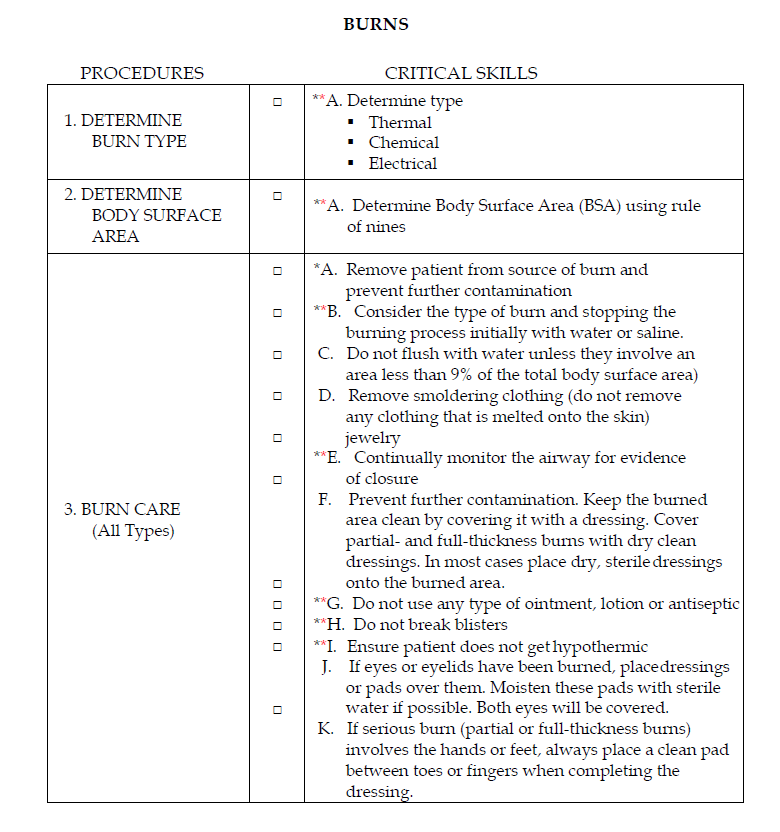 Silly Billy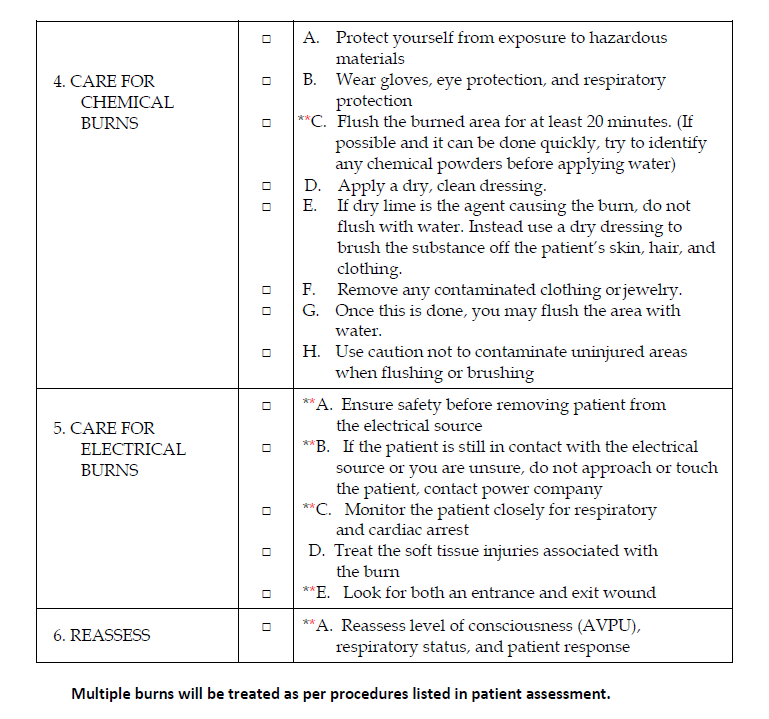 Silly Billy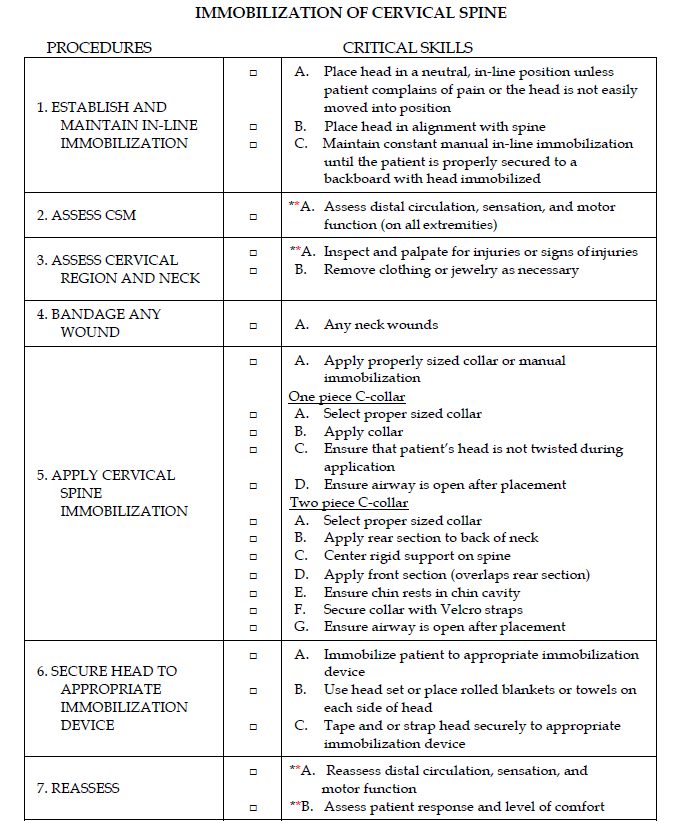 Silly Billy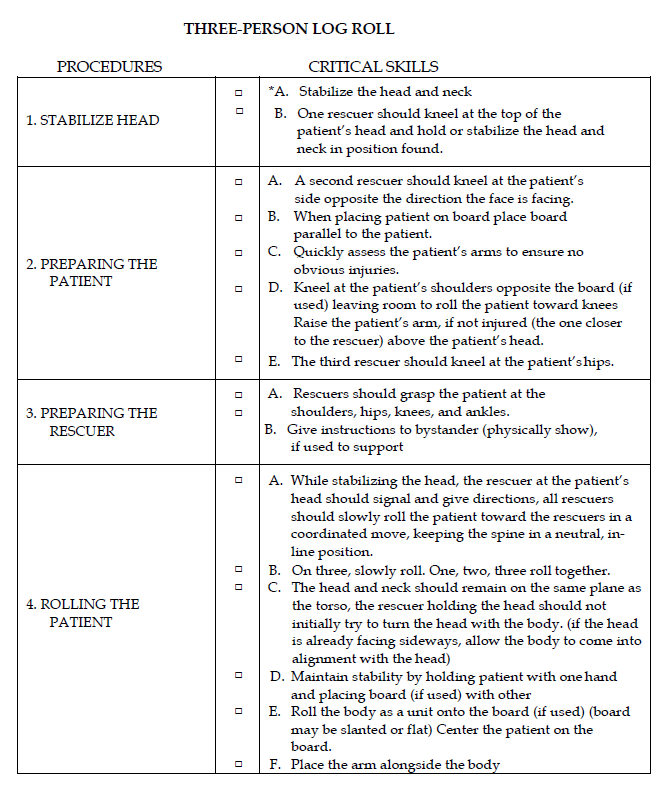 Silly Billy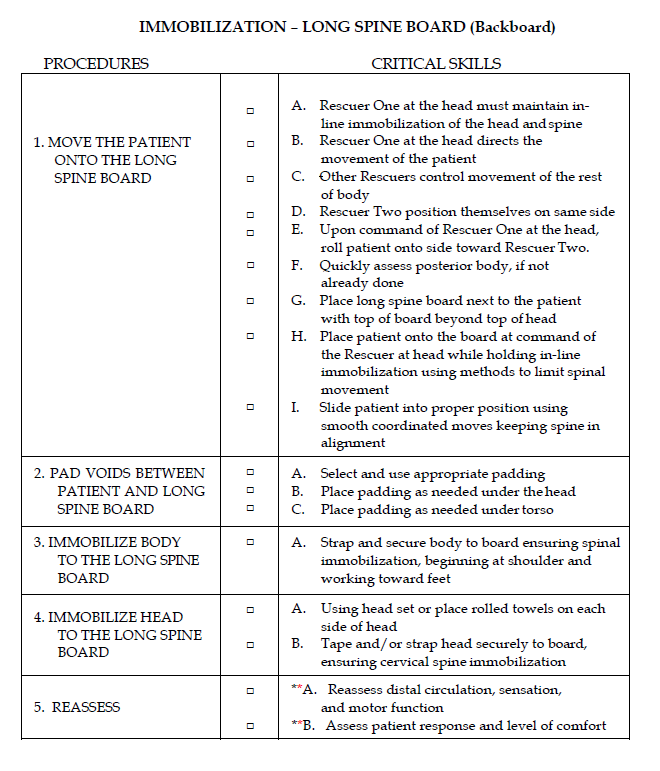 Silly Billy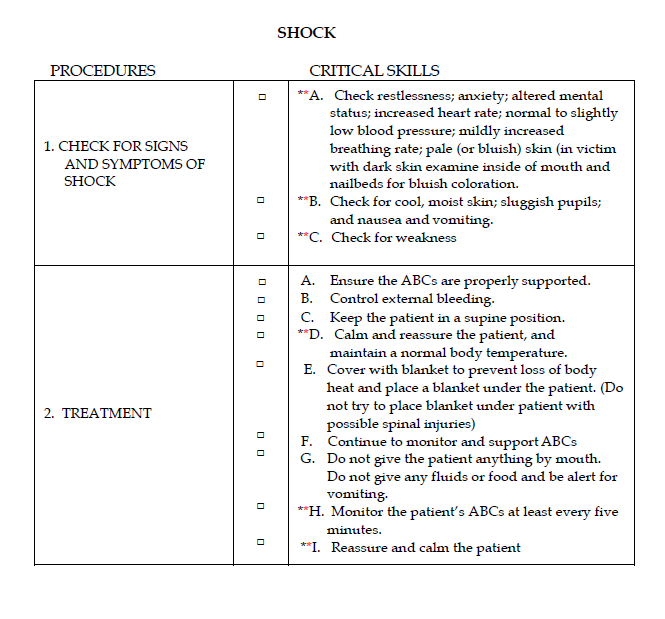 Points of interest:It is not uncommon for a team or provider to use different acronyms than what is used in the Brady 11th edition. It is of my opinion that not penalty should occur if a team member uses a different acronym but accurately assesses and treats the patient. The first example would be CSM and PMS, another example could be BP-DOCS and DCAPBTLS. Both memory aids are developed to help the rescuer remember the steps and are expected by the healthcare community. Regardless of the acronym/mnemonic used, the evaluation of performance should be made on the overall assessment and treatment and not which memory aid was used. This problem is intended to test the skills of mine rescuers in the event of an emergency and shall be made as realistic as possible. All live props used are intended to help enhance the training and test the skills and knowledge of those involved. Patients will play a vital role in helping make as realistic as possible and all injuries will be utilized with realistic moulage and blood. 